Evaluation des besoins.A quoi sert un ordinateur ? 										          .Quels sont les éléments de base (que l’on trouve toujours) sur l’ordinateur ? 											    	                                      .      														          .Quels autres éléments supplémentaires peut-on utiliser / ajouter à un ordinateur ?											    	                                      .      														          .A quoi sert l’unité centrale ? 										          .      														          .Bilan n°1 : ………………………………………………………………………………………………………………………………………………………………………………….....………………………………………………………………………………………………………………………………………………………………………………….....………………………………………………………………………………………………………………………………………………………………………………….....Etude des périphériques.Avec le professeur, complète ces 3 définitions :Un périphérique qui envoie des informations de l’utilisateur vers l’ordinateur est un périphérique …………………….Un périphérique qui envoie des informations de l’ordinateur vers l’utilisateur est un périphérique …………………….Un périphérique qui envoie des informations dans les 2 sens est un périphérique ……………………………………………….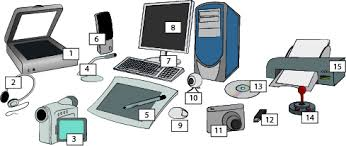 Selon les 3 définitions, colorie le numéro de chaque périphérique : périphériques d’entrée en rouge, de sortie en bleu, d’entrée + sortie en vert :Bilan n°2 : ………………………………………………………………………………………………………………………………………………………………………………….....………………………………………………………………………………………………………………………………………………………………………………….....………………………………………………………………………………………………………………………………………………………………………………….....………………………………………………………………………………………………………………………………………………………………………………….....Correction professeurEvaluation des besoins.A jouer, à travailler, écouter de la musique, à envoyer des mails, à aller sur twitter/facebook, etc.L’écran, le clavier, l’unité centrale, la souris, etc.Une imprimante, des enceintes, un scanner, une manette de jeu vidéo, un casque audio, etc.L’unité centrale, c’est ce qui fait fonctionner l’ordinateur.Bilan n°1 : Un ordinateur est utile dans la vie de tous les jours car il sert au travail et aux loisirs.Il est composé d’une unité centrale et de plusieurs périphériques.Il est fabriqué par l’Homme pour ses besoins : c’est un objet technique.Etude des périphériques.Périphérique d’entréePériphérique de sortiePériphérique d’entrée et de sortieScanner – écouteurs – caméscope – micro – tablette graphique – enceintes audio – clavier – écran – souris – webcam – appareil photo – clé USB – CDrom – manette de jeu – imprimante.Bilan n°2 : L’unité centrale est reliée à 3 types de périphériques :Les périphériques d’entrée qui lui envoient des infos.Les périphériques de sortie qui reçoivent des infos.Les périphériques d’entrée et sortie qui envoient et reçoivent des infos.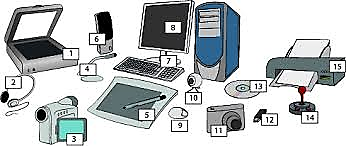 TECHNOLOGIE 6èmeTECHNOLOGIE 6èmeNom et Prénom :                                                                 Date :SEANCE 1SEANCE 1UN OBJET TECHNIQUE : A QUELS BESOINS REPOND-T-IL ?UN OBJET TECHNIQUE : A QUELS BESOINS REPOND-T-IL ?Je saisD5 Apprendre à connaître les outils numériques.Apprendre à connaître les outils numériques.